August 2017August 2017August 2017August 2017August 2017August 2017August 2017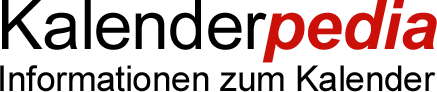 KWMontagDienstagMittwochDonnerstagFreitagSamstagSonntag3131123456311. Schultag10.00 Einschulungsfeier327891011121332Elternabende mit EV-Wahl bis 01.09.33141516171819203316.00 FK Mathe342122232425262734MIROLA-Woche beginnt15.45 DB35282930311233516.00 FK Sport17.00 FK Englisch© Kalenderpedia®   www.kalenderpedia.de© Kalenderpedia®   www.kalenderpedia.de© Kalenderpedia®   www.kalenderpedia.de© Kalenderpedia®   www.kalenderpedia.de© Kalenderpedia®   www.kalenderpedia.de© Kalenderpedia®   www.kalenderpedia.de© Kalenderpedia®   www.kalenderpedia.deAngaben ohne GewährSeptember 2017September 2017September 2017September 2017September 2017September 2017September 2017KWMontagDienstagMittwochDonnerstagFreitagSamstagSonntag352829303112335WANDERTAG364567891036Klassenfahrt Kl.3/4JägerschaftHr. Siedenburg371112131415161737Klassenfahrt 4a/4b16.00 FK Ku/TG/We381819202122232438Waldjugendspiele16.00 FK Musik3925262728293013911.00 Herbstsingen© Kalenderpedia®   www.kalenderpedia.de© Kalenderpedia®   www.kalenderpedia.de© Kalenderpedia®   www.kalenderpedia.de© Kalenderpedia®   www.kalenderpedia.de© Kalenderpedia®   www.kalenderpedia.de© Kalenderpedia®   www.kalenderpedia.de© Kalenderpedia®   www.kalenderpedia.deAngaben ohne GewährOktober 2017Oktober 2017Oktober 2017Oktober 2017Oktober 2017Oktober 2017Oktober 2017KWMontagDienstagMittwochDonnerstagFreitagSamstagSonntag3925262728293013940234567840Tag der Deutschen Einheit4191011121314154142161718192021224216.00 FK Deutsch4323242526272829434430311234544Reformationstag (500. Jahrestag)© Kalenderpedia®   www.kalenderpedia.de© Kalenderpedia®   www.kalenderpedia.de© Kalenderpedia®   www.kalenderpedia.de© Kalenderpedia®   www.kalenderpedia.de© Kalenderpedia®   www.kalenderpedia.de© Kalenderpedia®   www.kalenderpedia.de© Kalenderpedia®   www.kalenderpedia.deAngaben ohne GewährNovember 2017November 2017November 2017November 2017November 2017November 2017November 2017KWMontagDienstagMittwochDonnerstagFreitagSamstagSonntag443031123454415.45 DB in Ott.4567891011124516.00 FK SU461314151617181946Blutspende16.00 GK47202122232425264716.00 FK ReligionSitzung Förderverein 48272829301234815.45. DB© Kalenderpedia®   www.kalenderpedia.de© Kalenderpedia®   www.kalenderpedia.de© Kalenderpedia®   www.kalenderpedia.de© Kalenderpedia®   www.kalenderpedia.de© Kalenderpedia®   www.kalenderpedia.de© Kalenderpedia®   www.kalenderpedia.de© Kalenderpedia®   www.kalenderpedia.deAngaben ohne GewährDezember 2017Dezember 2017Dezember 2017Dezember 2017Dezember 2017Dezember 2017Dezember 2017KWMontagDienstagMittwochDonnerstagFreitagSamstagSonntag482728293012348Weihnachtsbastelnbis Freitag fertig1./2. Std schmücken der Schule3. Stunde gemeinsames Singen494567891049Adventsmarkt Otterstedt501112131415161750Weihnachtsmarkt Fischerhudenur singen511819202122232451Polizeipuppenbühne2. Std Kl. 1-2“Verkehr“3. Std.Kl. 3-4 „Internet“4. Std Nachbereitung 3-410.45 Weihnachtssingenmit Eltern5225262728293031521. Weihnachtstag2. Weihnachtstag© Kalenderpedia®   www.kalenderpedia.de© Kalenderpedia®   www.kalenderpedia.de© Kalenderpedia®   www.kalenderpedia.de© Kalenderpedia®   www.kalenderpedia.de© Kalenderpedia®   www.kalenderpedia.de© Kalenderpedia®   www.kalenderpedia.de© Kalenderpedia®   www.kalenderpedia.deAngaben ohne GewährJanuar 2018Januar 2018Januar 2018Januar 2018Januar 2018Januar 2018Januar 2018KWMontagDienstagMittwochDonnerstagFreitagSamstagSonntag112345671Neujahrstag289101112131423151617181920213Zeugnis- und Förderpl.konferenzen 1-4 ab 15.00Verbindliche Sprechtage ab heute bis 31.01.4222324252627284529303112345Zeugnisvergabe Busabfahrt nach 3. Stunde© Kalenderpedia®   www.kalenderpedia.de© Kalenderpedia®   www.kalenderpedia.de© Kalenderpedia®   www.kalenderpedia.de© Kalenderpedia®   www.kalenderpedia.de© Kalenderpedia®   www.kalenderpedia.de© Kalenderpedia®   www.kalenderpedia.de© Kalenderpedia®   www.kalenderpedia.deAngaben ohne GewährFebruar 2018Februar 2018Februar 2018Februar 2018Februar 2018Februar 2018Februar 2018KWMontagDienstagMittwochDonnerstagFreitagSamstagSonntag52930311234565678910116Fasching71213141516171878192021222324258UBUNTU 3/4 böUBUNTU 3/4  bö16.00 FK MatheUBUNTU 3b vhUBUNTU 3b vh 926272812349UBUNTU 3a peUBUNTU 3a peJahreshauptversammlung Förderverein© Kalenderpedia®   www.kalenderpedia.de© Kalenderpedia®   www.kalenderpedia.de© Kalenderpedia®   www.kalenderpedia.de© Kalenderpedia®   www.kalenderpedia.de© Kalenderpedia®   www.kalenderpedia.de© Kalenderpedia®   www.kalenderpedia.de© Kalenderpedia®   www.kalenderpedia.deAngaben ohne GewährMärz 2018März 2018März 2018März 2018März 2018März 2018März 2018KWMontagDienstagMittwochDonnerstagFreitagSamstagSonntag926272812349105678910111019.30 Elternabend „Workshops“ zuk. 1. Klassen16.00 FK Sport17.00 FK Englisch 11121314151617181111.00 FrühlingssingenSCHILF InklusionSchulfrei +NotbetreuungSCHILF InklusionSchulfrei +Notbetreuung12192021222324251213262728293031113Karfreitag© Kalenderpedia®   www.kalenderpedia.de© Kalenderpedia®   www.kalenderpedia.de© Kalenderpedia®   www.kalenderpedia.de© Kalenderpedia®   www.kalenderpedia.de© Kalenderpedia®   www.kalenderpedia.de© Kalenderpedia®   www.kalenderpedia.de© Kalenderpedia®   www.kalenderpedia.deAngaben ohne GewährApril 2018April 2018April 2018April 2018April 2018April 2018April 2018KWMontagDienstagMittwochDonnerstagFreitagSamstagSonntag1326272829303111314234567814Ostermontag15.45 DBMitglieder-versammlung Förderverein15910111213141515Lesen 3. KL KIGA Quelkhorn16.00 FK Ku, We, TG17.00 FK MusikLesen 3. KL KIGAFischerhude161617181920212216Sprachstand beginnt172324252627282917Projektwoche „Experimente“Evtl.FördervereinVorbereitungen„Präsentationsstunde“Eltern freiwillig183012345618© Kalenderpedia®   www.kalenderpedia.de© Kalenderpedia®   www.kalenderpedia.de© Kalenderpedia®   www.kalenderpedia.de© Kalenderpedia®   www.kalenderpedia.de© Kalenderpedia®   www.kalenderpedia.de© Kalenderpedia®   www.kalenderpedia.de© Kalenderpedia®   www.kalenderpedia.deAngaben ohne GewährMai 2018Mai 2018Mai 2018Mai 2018Mai 2018Mai 2018Mai 2018KWMontagDienstagMittwochDonnerstagFreitagSamstagSonntag183012345618Tag der Arbeit197891011121319BUJUS 3a/3bBUJUS 4a/4b/+OttWelttag des BuchsHimmelfahrt201415161718192020Ubuntu3aUbuntu3a16.00 FK Sachunterricht17.00 FK Religion13.30 KIGA KOOP212122232425262721PfingstmontagUbuntu3bUbuntu3b222829303112322Klassenfahrt 3a/3b mit lo, ga, ?Hospitation in 1. KL KIGA Quelkhorn16.00 FK Deutsch© Kalenderpedia®   www.kalenderpedia.de© Kalenderpedia®   www.kalenderpedia.de© Kalenderpedia®   www.kalenderpedia.de© Kalenderpedia®   www.kalenderpedia.de© Kalenderpedia®   www.kalenderpedia.de© Kalenderpedia®   www.kalenderpedia.de© Kalenderpedia®   www.kalenderpedia.deAngaben ohne GewährJuni 2018Juni 2018Juni 2018Juni 2018Juni 2018Juni 2018Juni 2018KWMontagDienstagMittwochDonnerstagFreitagSamstagSonntag222829303112322Fußballturnier Jungen 4. Klassen23456789102315.00 SchulrallyeKIGASFördervereinMitglieder-versammlung241112131415161724Ab 15.00Zeungis- und FörderplkonferenzenVerbindliche Sprechtage ab heute bis 26.06.13.30 KIGA KOOP25181920212223242526252627282930126Elternabend zukünftige. 1. KL19.30Sommersingen mit ElternZeugnisausgabeNach 3. Stunde BusabfahrtSommerferien© Kalenderpedia®   www.kalenderpedia.de© Kalenderpedia®   www.kalenderpedia.de© Kalenderpedia®   www.kalenderpedia.de© Kalenderpedia®   www.kalenderpedia.de© Kalenderpedia®   www.kalenderpedia.de© Kalenderpedia®   www.kalenderpedia.de© Kalenderpedia®   www.kalenderpedia.deAngaben ohne GewährJuli 2018Juli 2018Juli 2018Juli 2018Juli 2018Juli 2018Juli 2018KWMontagDienstagMittwochDonnerstagFreitagSamstagSonntag2625262728293012627234567827289101112131415282916171819202122293023242526272829303130311234531© Kalenderpedia®   www.kalenderpedia.de© Kalenderpedia®   www.kalenderpedia.de© Kalenderpedia®   www.kalenderpedia.de© Kalenderpedia®   www.kalenderpedia.de© Kalenderpedia®   www.kalenderpedia.de© Kalenderpedia®   www.kalenderpedia.de© Kalenderpedia®   www.kalenderpedia.deAngaben ohne Gewähr